                   Приложение № 9                                                                                                                                                                                                                                 к решению  Совета депутатов Пионерского сельского поселения Смоленского района Смоленской области №25 от 22.12. 2015г.                «О   бюджете муниципального образования  Пионерского сельского поселения  Смоленского района Смоленской области     на 2016 год»Распределение бюджетных  ассигнований на реализацию долгосрочных целевых программ на 2016 год  (тыс. рублей)  Статья 21Настоящее решение опубликовать в газете «Сельская правда». Статья 22Настоящее решение вступает в силу с момента его опубликования.Глава муниципального образованияПионерского   сельского поселенияСмоленского района Смоленской области                                              С.Л. Коваль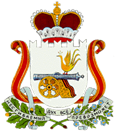 СОВЕТ ДЕПУТАТОВ ПИОНЕРСКОГО СЕЛЬСКОГО ПОСЕЛЕНИЯ                          СМОЛЕНСКОГО РАЙОНА СМОЛЕНСКОЙ ОБЛАСТИ      РЕШЕНИЕ« 31 »    августа   2016 года                                                                          № 27  О внесении изменений и дополнений  в решение Совета депутатов Пионерского сельского поселения Смоленского района  Смоленской  области  №22  от  22.12.2015 г. «О  бюджете  муниципального образования Пионерского сельского поселения Смоленского района Смоленской области  на 2016 год»Статья 11. Утвердить основные характеристики бюджета  муниципального образования  Пионерского  сельского поселения Смоленского  района Смоленской области на 2016 год:1) общий объем доходов бюджета муниципального образования Пионерского  сельского поселения Смоленского района Смоленской области в сумме  9322,3 тыс. рублей,  в том числе объем получаемых безвозмездных перечислений в сумме   4686,6 тыс. рублей;2) общий объем расходов бюджета муниципального образования Пионерского сельского поселения Смоленского района Смоленской области в сумме  9322,3 тыс. рублей.3) общий объем дефицита бюджета муниципального образования Пионерского сельского поселения Смоленского района Смоленской области  в сумме 0,00 тыс.рублей.2. Утвердить общий объем межбюджетных трансфертов, предоставляемых бюджетам бюджетной системы Российской Федерации в 2016 году из местного бюджета, в сумме 19,4 тыс. рублей.Статья 21. Утвердить источники финансирования дефицита бюджета муниципального образования Пионерского сельского поселения Смоленского района Смоленской области  на 2016 год согласно приложению №1 к настоящему решению.Статья 3Утвердить нормативы зачисления доходов  в бюджет  муниципального образования Пионерского сельского поселения Смоленского района Смоленской области на 2016 год согласно приложению №1а  к настоящему решению.Статья 41.Утвердить перечень главных распорядителей средств местного бюджета муниципального образования Пионерского сельского поселения Смоленского района Смоленской области – администраторов  источников финансирования дефицита местного бюджета на 2016 год согласно приложения №2 к настоящему решению.Статья 51.Утвердить перечень главных администраторов доходов бюджет муниципального образования Пионерского сельского поселения Смоленского района Смоленской области согласно приложению  №3 к настоящему решению.          2. Обмен     информацией    с Управлением Федерального казначейства по Смоленской области осуществляется администратором поступлений в бюджет, администраторы поступлений в бюджет  через финансовое управление Администрации муниципального образования «Смоленский район» Смоленской области.Статья 6Утвердить Программу муниципальных внутренних заимствований муниципального образования Пионерского сельского поселения Смоленского района Смоленской области на 2016  год   согласно приложению №4  к настоящему решению.Статья 7Утвердить прогнозируемые доходы бюджета Пионерского сельского поселения Смоленского района Смоленской области, за исключением безвозмездных поступлений, на 2016  год   согласно приложению №5  к настоящему решению.Статья 8Утвердить прогнозируемые безвозмездные поступления в бюджет Пионерского сельского поселения Смоленского района Смоленской области на 2016  год   согласно приложению №6  к настоящему решению.Статья 9Утвердить распределение бюджетных ассигнований из бюджета муниципального образования Пионерского сельского поселения Смоленского района Смоленской области   по разделам, подразделам, целевым статьям и видам расходов классификации расходов бюджетов  на 2016 год  согласно приложению № 7  к настоящему решению.Статья 10Утвердить ведомственную структуру расходов бюджета муниципального образования  Пионерского  сельского поселения Смоленского района Смоленской области  на 2016 год согласно приложению № 8  к настоящему решению.Статья 111.Утвердить объем бюджетных ассигнований на реализацию долгосрочных  муниципальных программ на 2016 год в сумме  1131,3  тыс. рублей.2.Утвердить распределение бюджетных ассигнований на реализацию долгосрочных муниципальных программ на 2016 год согласно приложению № 9 к настоящему решению.Статья 12Утвердить в составе расходов бюджета муниципального образования Пионерского сельского поселения Смоленского района Смоленской области  резервный фонд Администрации муниципального образования Пионерского  сельского поселения Смоленского района Смоленской области  на 2016 год в размере 233,1  тыс. рублей, что составляет  2,5 %  процента от общего объема расходов бюджета.Статья 13Учесть в бюджете муниципального образования объем средств субвенции бюджетам поселений на осуществление первичного воинского учёта на территориях, где отсутствуют военные комиссариаты,  на финансирование расходов, связанных с организацией воинского учета  на 2016 год  в сумме    84,7  тыс. рублей.Статья 14Утвердить объем бюджетных ассигнований муниципального дорожного фонда Пионерского сельского поселения Смоленского района Смоленской области на 2016 год в сумме 1362,7 тыс.рублей.Статья 15Утвердить объем государственных внутренних заимствований муниципального образования Пионерского сельского поселения Смоленского района Смоленской области, осуществляемых в 2016 году, с учетом их погашения в 2016 году, по состоянию на 1 января 2016 года в сумме 0,00 тыс.рублей.Статья 161)Утвердить верхний предел муниципального внутреннего долга муниципального образования  Пионерского сельского поселения Смоленского района  Смоленской области на 1 января 2017 года устанавливается в сумме 0,00 тыс. рублей.2)Утвердить объем расходов местного бюджета на обслуживание муниципального долга в 2016 году в сумме 0,00 тыс.рублей.3)Утвердить предельный объем внутреннего муниципального долга на 01 января 2017 года в сумме 2317,7 тыс.рублей.Статья 17Установить, что в ходе исполнения настоящего решения Администрация  Пионерского   сельского  поселения Смоленского района Смоленской области на основании мотивированного представления распорядителя средств бюджета муниципального образования (прямого получателя) вправе вносить изменения с последующим утверждением Советом депутатов муниципального образования  Пионерского сельского поселения Смоленского района Смоленской области в ведомственную и функциональную структуры расходов местного бюджета в следующих случаях:1.ведомственную и функциональную структуры расходов бюджета муниципального образования - в случае реорганизации, ликвидации органов местного самоуправления  муниципального образования  Пионерского  сельского поселения Смоленского района Смоленской области, бюджетных учреждений в течение финансового года;2 .ведомственную и функциональную структуры расходов бюджета муниципального образования - на суммы остатков средств бюджета муниципального образования на 1 января 2016  года;3. ведомственную и функциональную структуры расходов бюджета муниципального образования - на суммы средств, предоставляемых за счет средств резервного фонда Администрации муниципального образования Пионерского  сельского поселения  Смоленского  района Смоленской области;4. ведомственную и функциональную структуры расходов бюджета муниципального образования - на сумму средств, полученных из областного бюджета и бюджета  муниципального образования «Смоленский район» Смоленской области на финансирование целевых расходов и не утвержденных в настоящем решении;5. ведомственную и функциональную структуры расходов бюджета муниципального образования - в случае внесения изменений в бюджетное законодательство Российской Федерации в части, касающейся бюджетной классификации, в том числе уточнения кодов бюджетной классификации расходов бюджетов Российской Федерации, изменения порядка распределения расходов бюджетов субъектов Российской Федерации по соответствующим группировочным кодам бюджетной классификации Российской Федерации;6 .ведомственную и функциональную структуры расходов бюджета муниципального образования - на суммы средств, направляемых главными распорядителями средств бюджета муниципального образования             на     оплатуисполнительных документов (исполнительный лист, судебный приказ) в соответствии с Бюджетным кодексом Российской Федерации;7. ведомственную и функциональную структуры расходов бюджета муниципального образования - в случае перераспределения полномочий по финансированию отдельных бюджетных учреждений, мероприятий или расходов между главными распорядителями средств бюджета муниципального образования;8. ведомственную и функциональную структуры расходов бюджета муниципального образования – в случае образования в ходе исполнения бюджета муниципального образования на 2016 год экономии по отдельным разделам, подразделам, целевым статьям, видам расходов функциональной классификации расходов бюджетов Российской Федерации.9 .путем уменьшения ассигнований на сумму, израсходованную получателями бюджетных средств незаконно (в том числе использования средств бюджета муниципального образования не по целевому назначению), - по результатам проверок контролирующих органов.Статья 18Установить, что исполнение местного бюджета по казначейской системе осуществляется финансовым управлением Администрации муниципального образования «Смоленский район» Смоленской области с использованием лицевых счетов бюджетных средств, открытых в органе, осуществляющем кассовое обслуживание исполнения местного бюджета и в соответствии с законодательством Российской Федерации и Смоленской области, а также нормативно-правовыми актами муниципального образования «Смоленский район» Смоленской области.Установить, что кассовое обслуживание исполнения местного бюджета осуществляется финансовым управлением Администрации муниципального образования «Смоленский район» Смоленской области на основании соглашения на возмездной основе.Финансовое управление Администрации муниципального образования «Смоленский район» Смоленской области, осуществляющий кассовое обслуживание исполнения местного бюджета, имеет право приостанавливать оплату расходов муниципальных учреждений и органов местного самоуправления, нарушающих установленный Администрацией сельского поселения порядок учета обязательств, подлежащих исполнению за счет средств местного бюджета.Статья 19В течение финансового года Совет депутатов и Администрация Пионерского сельского поселения не вправе принимать решения, приводящие к увеличению расходов либо снижению (выпадению) доходов местного бюджета, без внесения изменений, предусматривающих компенсацию увеличения расходов либо снижения (выпадения) доходов, в настоящее решение.В случае если реализация правового акта частично (не в полной мере) обеспечена источниками финансирования в местном бюджете, такой правовой акт реализуется и применяется в пределах средств, предусмотренных на эти цели в местном бюджете на 2016 год.Статья 20Установить в соответствии с пунктом 3 статьи 217 Бюджетного кодекса Российской Федерации следующие основания для внесения Финансовым управлением Администрации муниципального образования «Смоленский район» Смоленской области в 2016 году изменений, с последующим утверждением Советом Депутатов Пионерского сельского поселения, в показатели сводной бюджетной росписи местного бюджета, связанные с особенностями исполнения местного бюджета и (или) перераспределения бюджетных ассигнований между главными распорядителями средств местного бюджета:1) использование остатков межбюджетных трансфертов, образовавшихся по состоянию на 1 января 2016 года на едином счете местного бюджета в результате неполного использования бюджетных ассигнований в соответствии с целями их выделения из областного бюджета, в качестве дополнительных бюджетных ассигнований на те же цели;2) безвозмездные поступления от физических и юридических лиц, в том числе добровольные пожертвования, не предусмотренные настоящим решением;3) поступление из бюджетов бюджетной системы Российской Федерации межбюджетных трансфертов, не утвержденных в настоящем решении;4) внесение изменений в целевую программу в части перераспределения бюджетных ассигнований по подпрограммам и мероприятиям в пределах общего объема бюджетных ассигнований, предусмотренных в 2016 году на реализацию данной целевой программы.1.   Приложение №1  «Источники  финансирования  дефицита  бюджета  муниципального образования  Пионерского сельского поселения Смоленского района Смоленской области»       изложить в следующей редакции:Приложение №1к решению  Совета депутатов Пионерского сельского поселения Смоленского района Смоленской области №25 от 22.12. 2015г.                «О   бюджете муниципального образования  Пионерского сельского поселения  Смоленского района Смоленской области     на 2016 год»Источники  финансирования  дефицита  бюджета  муниципального образования  Пионерского сельского поселения Смоленского района Смоленской области2.   Приложение №1а  «Нормативы зачисления доходов в бюджет  муниципального образования  Пионерского сельского поселения Смоленского района Смоленской области на 2016 год»       изложить в следующей редакции:Приложение№1ак решению  Совета депутатов Пионерского сельского поселения Смоленского района Смоленской области №25 от 22.12. 2015г.                «О   бюджете муниципального образования  Пионерского сельского поселения  Смоленского района Смоленской области     на 2016 год»Нормативы зачисления доходов  в бюджет  муниципального образования  Пионерского сельского поселения Смоленского района Смоленской областина 2016 год                                                                                                                         (процентов)3.   Приложение №2  «Главные распорядители средств  бюджета муниципального образования Пионерского сельского поселения Смоленского района Смоленской области – администраторы источников внутреннего финансирования дефицита бюджета муниципального образования Пионерского сельского поселения Смоленского района Смоленской области на 2016 год»  изложить в следующей редакции:Приложение №2к решению  Совета депутатов Пионерского сельского поселения Смоленского района Смоленской области №25 от 22.12. 2015г.                «О   бюджете муниципального образования  Пионерского сельского поселения  Смоленского района Смоленской области     на 2016 год»Главные распорядители средств  бюджета муниципального образования Пионерского сельского поселения Смоленского района Смоленской области – администраторы источников внутреннего финансирования дефицита бюджета муниципального образования Пионерского сельского поселения Смоленского района Смоленской области на 2016 год4.   Приложение №3  «Перечень главных администраторов – администратора  доходов бюджета Пионерского сельского поселения Смоленского района Смоленской области»  изложить в следующей редакции:Приложение №3к решению  Совета депутатов Пионерского сельского поселения Смоленского района Смоленской области №25 от 22.12. 2015г.                «О   бюджете муниципального образования  Пионерского сельского поселения  Смоленского района Смоленской области     на 2016 год»Перечень главных администраторов – администратора  доходов бюджета Пионерского сельского поселения Смоленского района Смоленской области5.   Приложение №4  «Программа  муниципальных  внутренних   заимствований муниципального образования  Пионерского сельского поселения  Смоленского района Смоленской области на 2016 год»  изложить в следующей редакции:Приложение № 4к решению  Совета депутатов Пионерского сельского поселения Смоленского района Смоленской области №25 от 22.12. 2015г.                «О   бюджете муниципального образования  Пионерского сельского поселения  Смоленского района Смоленской области     на 2016 год»Программа государственных внутренних заимствований муниципального образования Пионерского сельского поселения  Смоленского района Смоленской области на 2016 год(тыс. рублей)6.   Приложение №5  «Прогнозируемые доходы бюджета Пионерского сельского поселения Смоленского района Смоленской области, за исключением безвозмездных поступлений, на 2016 год»  изложить в следующей редакции:Приложение  № 5к решению  Совета депутатов Пионерского сельского поселения Смоленского района Смоленской области №25 от 22.12. 2015г.                «О   бюджете муниципального образования  Пионерского сельского поселения  Смоленского района Смоленской области     на 2016 год»Прогнозируемые доходы бюджета Пионерского сельского поселения Смоленского района Смоленской области, за исключением безвозмездных поступлений, на 2016 год(тыс. рублей)7.   Приложение №6  «Прогнозируемые безвозмездные поступления в бюджет Пионерского  сельского поселения Смоленского района Смоленской области на 2016 год»  изложить в следующей редакции:Приложение №6 к решению  Совета депутатов Пионерского сельского поселения Смоленского района Смоленской области №25 от 22.12. 2015г.                «О   бюджете муниципального образования  Пионерского сельского поселения  Смоленского района Смоленской области     на 2016 год»Прогнозируемые безвозмездные поступления в бюджет Пионерского  сельского поселения Смоленского района Смоленской области на 2016 год(тыс. рублей)8.   Приложение №7  «Распределение ассигнований из  бюджета муниципального образования Пионерского  сельского поселения Смоленского района Смоленской области на 2016 год  по разделам, подразделам, целевым статьям и видам расходов функциональной классификации расходов  бюджетов Российской Федерации»  изложить в следующей редакции:Приложение № 7к решению  Совета депутатов Пионерского сельского поселения Смоленского района Смоленской области №25 от 22.12. 2015г.                «О   бюджете муниципального образования  Пионерского сельского поселения  Смоленского района Смоленской области     на 2016 год»Распределение ассигнований из  бюджета муниципального образования Пионерского  сельского поселения Смоленского района Смоленской области           на 2016 год  по разделам, подразделам, целевым статьям и видам расходов функциональной классификации расходов  бюджетов Российской Федерации(тыс. рублей)9.   Приложение №8  «Ведомственная структура расходов бюджета муниципального образования  Пионерского  сельского поселения Смоленского района Смоленской области на 2016 год  по разделам, целевым статьям и видам расходов функциональной классификации расходов бюджетов Российской Федерации»  изложить в следующей редакции:Приложение №8к решению  Совета депутатов Пионерского сельского поселения Смоленского района Смоленской области №25 от 22.12. 2015г.                «О   бюджете муниципального образования  Пионерского сельского поселения  Смоленского района Смоленской области     на 2016 год»Ведомственная структура расходов бюджета муниципального образования  Пионерского  сельского поселения Смоленского района Смоленской области на 2016 год  по разделам, целевым статьям и видам расходов функциональной классификации расходов бюджетов Российской Федерации(тыс. рублей)10.   Приложение №9  «Распределение бюджетных  ассигнований на реализацию долгосрочных целевых программ на 2016 год»  изложить в следующей редакции:Документ, учреждениеРазд.Ц.ст.Расх.Сумма на  2016 годМуниципальные программы010000000000001131,3ЖИЛИЩНО-КОММУНАЛЬНОЕ ХОЗЯЙСТВО050000000000001131,3Коммунальное хозяйство050200000000001131,3            Субсидии на строительство и реконструкцию сетей газоснабжения (федеральные средства)05021310150186000444,2          Бюджетные инвестиции в объекты капитального строительства государственной (муниципальной) собственности05021310150186414444,2  Субсидии сельским поселениям на строительство (реконструкцию) сетей газоснабжения (областной бюджет)050213101R0186000630,5          Бюджетные инвестиции в объекты капитального строительства (государственной) муниципальной собственности050213101R0186414630,5        Софинансирование субсидий  в рамках реализации ОГП "Развития сельского хозяйства и регулирования с/х продукции, сырья и продовольствия в Смоленской области" на развитие газификацию в сельской местности (местный бюджет)05021310S8046000056,6          Бюджетные инвестиции в объекты капитального строительства государственной (муниципальной) собственности05021310S8046041456,6Всего расходов                                                                                     Всего расходов                                                                                     Всего расходов                                                                                     Всего расходов                                                                                     1131,3